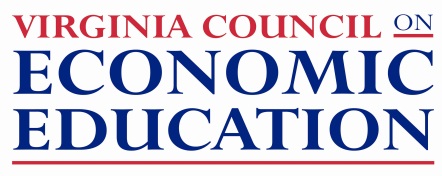 Virginia Council on Economic EducationExcellence in Economic Education AwardsOutstanding Economics or Personal Finance Lesson or Unit K-12VCEE Institute GraduatePlease use this form as your cover page for the above awards.  Submit entries by August 1, 2017 to your VCEE Center for Economic Education.  Economic Education Centers are available to provide feedback prior to submission.Name(s) of Applicant(s) ____________________________________________________________________________________________________________________________________________________Title of Entry _________________________________________________________________________Award Category (Check all that apply.  Entries may be considered in any relevant category but will not receive more than one award.)___  K-12 Lesson or Unit___  VCEE Institute Graduate For what grade(s) and subject(s) did you prepare this?   ______________________________________Home Address(s) __________________________________________________________________________________________________________________________________________________________Phone (____)__________________________________________________________________________E-mail Address(s)_______________________________________________________________________School Name and Address __________________________________________________________________________________________________________________________________________________Phone (____) ______________________________________ Fax (____)__________________________Principal _______________________________  E-mail  _______________________________________Superintendent _________________________ School Division ________________________________Address _____________________________________________________________________________Local Newspaper(s) _______________________________________________________________________    Web Address of paper/other possible news outlets_______________________________________________Your signature affirms that you have supplied truthful and accurate information in all parts of your entry. Further, it affirms that the activities, exercises, projects, tools, materials, and/or lessons submitted as, or in conjunction with, this entry is your own original work unless otherwise noted. It is also understood that your entry becomes the property of VCEE and CEE and may be made available for dissemination to educators throughout the country.Signature ________________________________________________________Date __________________Virginia Council on Economic EducationExcellence in Economic Education AwardsAward CategoriesVirginia teachers who have developed and used innovative lessons/units to teach economics and/or personal finance are encouraged to submit them for consideration in any of the relevant categories below.Outstanding Economics or Personal Finance Lesson or Unit K-12  Entries may be a single lesson or unit of study and may include technology such as videos, power points or podcasts. 				1st place	$1,000				2nd place	$   500				3rd place	$   250VCEE Institute Graduate	1st place	 up to $1,000Lesson/Unit developed and taught by a teacher who has completed a VCEE Economics or Personal Finance Institute in 2010 to 2017 (prior to June) and already started putting the knowledge into practice—either in the Economics and Personal Finance course or another course and can see the impact on your students._Additional Eligibility Criteria Applicable to All Award CategoriesEntry must have been used in the author’s classroom within the last three years.Co-authored entries are acceptable.Entries Judged on the Following CriteriaApplication of the specified economic content - Is the lesson/unit designed to teach the economic and/or personal finance concepts specified in the objectives?Innovation – Level of originality and creativity.  Does it teach/reinforce economic or personal finance concepts through games, simulations, and other activities?Evidence of student learningAdaptability to other classroom teachers.  Could another teacher use this lesson/unit in his/her classroom?Quality of Award Application - Does it include the information in the suggested format?  Is the entry free of grammatical, spelling, and typographical errors?Entry FormatVCEE Cover Page Citation for any references and resources which are not original. Other lessons or videos may be incorporated as long as the source is cited. See attached suggested format for items to be included.Electronic version must be available to post on a web site.   Attachments - Include copies of handouts, worksheets, and overheads. Photographs may also be included.  No attachments will be returned.Virginia Council on Economic EducationExcellence in Economic Education AwardsSuggested Format for Lesson/Unit EntriesI. VCEE Cover Page for Award Entries	Be sure to include your signature!I I.  Abstract (up to 500 words)A. Describe your entry. Provide a summary overview of the academic content, skills, and student outcomes.B. State why this entry is an effective approach to improving economic or financial literacy.III.  Economic Content and Key Concepts (up to 1,000 words)A. List the economic or personal finance concepts and content addressed in your entry.B. Other grade level appropriate concepts may also be used.C. Briefly define all economic and personal finance terms featured in the entry.D. Explain how the lesson/unit teaches or reinforces these concepts.IV.  Economic Standards and Student Learning Outcomes (up to 1,000 words)A. List and describe the desired student outcomes or learning objectives.B. Identify how teaching strategies and student activities address specific to VirginiaStandards of Learning.V.  Instructional Process A. Give detailed instructions that would enable any teacher to effectively use the lesson/unit in his/her classroom.  Include a materials list, time required, and any visual aids/handouts.B. Entry should display innovation, creativity, involve active student learning and participation.C. Provide appropriate citation for any non-original elements.VI.  Evaluation of Student LearningInclude evidence of student learning which may be formal or observational/behavioral. Deadline for Entries – Entries must be postmarked or e-mailed on or before August 1, 2017 to one of VCEE’s affiliated university-based centers for economic education.  See the attached list for contact information.Economic Education Centers are available to provide feedback prior to submission of your entry.  Virginia Council on Economic EducationExcellence in Economic Education AwardsDeadline for Entries – Entries must be postmarked or e-mailed on or before August 1 to one of VCEE’s affiliated university-based centers for economic education listed below.  Centers are available to provide feedback prior to submission of your entry. Christopher Newport University 				University of Mary WashingtonCenter for Economic Education 				Center for Economic EducationGemma Kotula, Director 					Margaret Ray, DirectorOne Avenue of the Arts / LUTR225				Department of EconomicsNewport News, VA 23606-2988				109 CLAV757.594.7404 econedu@cnu.edu				Fredericksburg, VA 22401								540.654.1485 mray@umw.edu						George Mason University					University of Virginia’s College at WiseCenter for Economic Education				Center for Economic EducationRachel Powell, Program Coordinator			Gary Stratton, DirectorCarow Hall – MS1D3					One College Avenue,  Smiddy Hall Room 2364400 University Drive					Wise, VA 24293Fairfax, VA 22030						276.328.0223 grs6j@uvawise.edu703.314.0226 rpowell2@gmu.eduJames Madison University					Virginia Commonwealth UniversityCenter for Economic Education				Center for Economic EducationLynne F. Stover, Associate Director for Program		Stephen Day, DirectorIce House Room 229 					301 West Main Street, Box 844000127 West Bruce Street, MSC 5503				Richmond, VA 23284-4000Harrisonburg, VA 22807					804.828.1628 shday@vcu.edu				540.568.3248 stoverlf@jmu.edu				 Lynchburg College						Virginia TechCenter for Economic Education				Center for Economic EducationRebecca Booth, Director					Cheryl Ayers, Associate Director1501 Lakeside Drive					Dept. of Agriculture & Applied Economics Lynchburg, VA 24501-3199					218 Hutcheson Hall - 0401434.544.8791 booth.r@lynchburg.edu			Blacksburg, VA 24061								434.258.2380 cheryl42@vt.edu Old Dominion University					Center for Economic EducationRuth Cookson, Program ManagerDepartment of Economics2105 Constant Hall	Norfolk, VA 23529757.683.5570 rcookson@odu.edu 